CHƯƠNG TRÌNH HỘI THẢO CÔNG BỐ BÁO CÁO: KINH DOANH TẠI VIỆT NAMGÓC NHÌN TỪ DOANH NGHIỆP DO PHỤ NỮ LÀM CHỦVCCI, Hà Nội ngày 	19/12/2019Chúng tôi rất mong tiếp tục nhận được các ý kiến và thông tin của Quý vị chia sẻ về cải thiện môi trường kinh doanh và phát triển doanh nghiệp.Xin vui lòng gửi tới:Ban Pháp chế - VCCIĐiện thoại: 024.35770632, Fax: 024.35771459Email: xdphapluat.vcci@gmail.com/xdphapluat@vcci.com.vnWebsite: www.vibonline.com.vnTrân trọng cảm ơn!,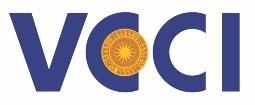 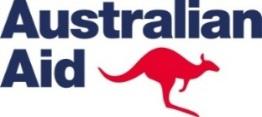 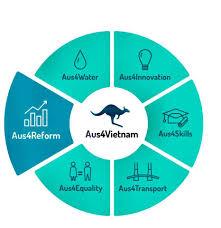 08:00 - 08:30Đăng ký đại biểu08:30 - 09:00Phát biểu khai mạcÔng Vũ Tiến Lộc - Chủ tịch Phòng Thương mại và Công nghiệp Việt NamBà Lê Thị Nguyệt - Phó Chủ nhiệm Ủy ban Các vấn đề xã hội của Quốc hội
Bà Kellie Raab - Quyền Tham tán Kinh tế và Hợp tác phát triển - Đại sứ quán Australia09:00 - 09:30Trình bày tóm tắt nội dung Báo cáoTổng quan về nghiên cứuMột số kết quả chính: bức tranh về doanh nghiệp do phụ nữ làm chủ tại Việt Nam, môi trường kinh doanh dưới góc nhìn của doanh nghiệp do phụ nữ làm chủ...Khuyến nghị Ông Đậu Anh Tuấn - Trưởng Ban Pháp chế, VCCI, Giám đốc Dự án Tăng cường tiếng nói của doanh nghiệp trong tái cơ cấu kinh tế (thuộc Chương trình Aus4Reform)09:30 - 10:00Thảo luậnĐại diện doanh nghiệp, hiệp hội doanh nghiệpĐại diện cơ quan nhà nước Chuyên gia  Các đại biểu khác10:00 - 10:15Giảo lao10:15 - 11:15Thảo luậnĐại diện cơ quan nhà nước Đại diện doanh nghiệp, hiệp hội  Đại diện tổ chức hỗ trợ phụ nữ khởi nghiệp và doanh nghiệp do phụ nữ làm chủCác đại biểu khác11:15 - 11:30Phát biểu kết thúc Hội thảo11:30Nghỉ ăn trưa